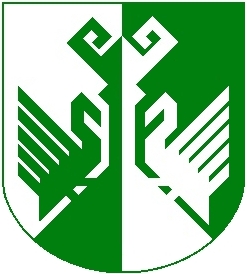 от 24 июля 2015 года № 344О внесении изменений в постановление администрации Сернурского муниципального района от 27.12.2012 № 528 «Об образовании на территории муниципального образования «Сернурский муниципальный район» единых избирательных участков, участков референдума для проведения голосования и подсчета голосов избирателей, участников референдума»В целях уточнения места нахождения избирательных участков, участков референдума для проведения голосования и подсчета голосов избирателей, участников референдума, администрация Сернурского муниципального района постановляет:1. Внести в постановление администрации Сернурского муниципального района от 27 декабря 2012 года № 528 «Об образовании на территории муниципального образования «Сернурский муниципальный район» единых избирательных участков, участков референдума для проведения голосования и подсчета голосов избирателей, участников референдума» (в редакции от 09.04.2014 г.) следующие изменения:1) в позиции 20 таблицы пункта 1 третий столбец изложить в новой редакции:«д. Большой Сердеж, ул. Большой Сердеж, 46Филиал МБУК «Сернурская ЦКС» Сердежский культурно-досуговый центр»;2) в таблице «Описание границ единых избирательных участков, участков референдума для проведения голосования и подсчета голосов избирателей, участников референдума на территории муниципального образования «Сернурский муниципальный район» (приложение к настоящему постановлению) позицию 3 дополнить словами «ул. Валерия Исаева».2. Контроль за исполнением настоящего постановления возложить на заместителя главы администрации, руководителя аппарата администрации З.Н. Бердникову.3. Настоящее постановление подлежит размещению на официальном сайте Сернурского муниципального района в информационно-телекоммуникационной сети Интернет.ШЕРНУРМУНИЦИПАЛРАЙОНЫНАДМИНИСТРАЦИЙЖЕАДМИНИСТРАЦИЯ СЕРНУРСКОГО МУНИЦИПАЛЬНОГО РАЙОНАПУНЧАЛПОСТАНОВЛЕНИЕГлава администрацииСернурскогомуниципального районаподпись               С. Адиганов